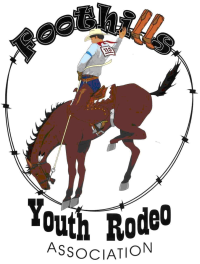 PLEASE TYPE!  USE THIS OFFICIAL FORM ONLY, NO OTHER RESUME, COMPUTER ALTERED BIOGRAPHY OR ADDITIONAL PAGES WILL BE  ACCEPTED. Call for e-mail word version! HOME STATE:  FULL NAME:  					AGE: CURRENT GRADE LEVEL:		 HOMETOWN:  PARENT’S NAMES:     SCHOOL NAME:   RODEO EVENTS:  HOW MANY YEARS IN FYRA RODEO?                                   HORSE’S NAMES: SPEECH TITLE/TOPIC:  ADDITIONAL INFORMATION TO BE USED BY THE JUDGES:ACADEMIC ACHIEVEMENTS:OTHER ACTIVITIES:  IF YOU HAD ONE WISH TO COME TRUE, WHAT WOULD IT BE?  FUTURE PLANS AFTER FYRA RODEO:  ANY OTHER COMMENTS ABOUT YOURSELF, SCHOOL, OR FYRA RODEO:  